	     Fire Safety Inspection (per building)            	                         $25                   Demolition                                                                                        $50	     Heating/Appliance                                                                          $25 	     Zoning Permit					          $25* Whichever amount is higher		** Recreational Cabin not a year-round dwelling unitBuilding Permit Fee Schedule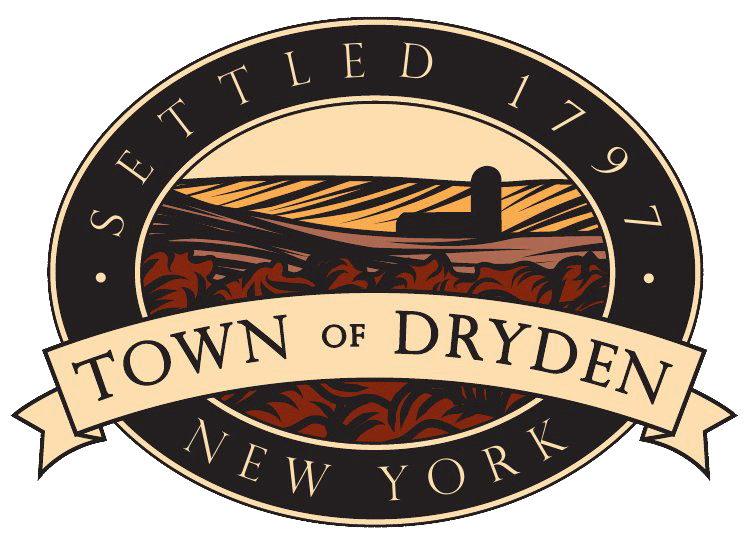 Building Permit Fee ScheduleBuilding Permit Fee ScheduleBuilding Permit Fee ScheduleBuilding Permit Fee ScheduleBuilding Permit Fee ScheduleBuilding Permit Fee ScheduleBuilding Permit Fee ScheduleBuilding Permit Fee ScheduleActivity or PermitActivity or PermitActivity or PermitActivity or PermitActivity or PermitBasic FeeBasic FeePlus $/SF$/Building AcreResidential New ConstructionResidential New ConstructionResidential New ConstructionResidential New ConstructionResidential New ConstructionDwelling, Single Family HomeDwelling, Single Family HomeDwelling, Single Family HomeDwelling, Single Family HomeDwelling, Single Family Home$25 $25 0.15xDwelling, Duplex Dwelling, Duplex Dwelling, Duplex Dwelling, Duplex Dwelling, Duplex $25 $25 0.30xDwelling, Multiple-Family Dwelling, Multiple-Family Dwelling, Multiple-Family Dwelling, Multiple-Family Dwelling, Multiple-Family $25 $25 1.00100.00Multiple-Family ConversionMultiple-Family ConversionMultiple-Family ConversionMultiple-Family ConversionMultiple-Family Conversion$50 $50 0.2550.00Multiple-Family Condominium/TownhouseMultiple-Family Condominium/TownhouseMultiple-Family Condominium/TownhouseMultiple-Family Condominium/TownhouseMultiple-Family Condominium/Townhouse$50 $50 1.0050.00Manufactured Home (HUD) or Replacement MHManufactured Home (HUD) or Replacement MHManufactured Home (HUD) or Replacement MHManufactured Home (HUD) or Replacement MHManufactured Home (HUD) or Replacement MH$100 $100 0.10xModular Home (DOS)Modular Home (DOS)Modular Home (DOS)Modular Home (DOS)Modular Home (DOS)$300 $300 0.05xAccessory Dwelling UnitAccessory Dwelling UnitAccessory Dwelling UnitAccessory Dwelling UnitAccessory Dwelling Unit$25 $25 0.20xAddition, Alteration, RenovationAddition, Alteration, RenovationAddition, Alteration, RenovationAddition, Alteration, RenovationAddition, Alteration, Renovation$25 $25 0.20xCommercial New Construction & Light IndustrialCommercial New Construction & Light IndustrialCommercial New Construction & Light IndustrialCommercial New Construction & Light IndustrialCommercial New Construction & Light IndustrialCommercial New Construction & Light IndustrialCommercial New Construction & Light IndustrialCommercial New Construction & Light IndustrialCommercial New Construction & Light IndustrialCommercial New Construction Commercial New Construction Commercial New Construction Commercial New Construction Commercial New Construction $25 $25 0.30xRenovations causing a change in occupancyRenovations causing a change in occupancyRenovations causing a change in occupancyRenovations causing a change in occupancyRenovations causing a change in occupancy300 or per sqft*300 or per sqft*0.15xRenovations not causing a change in occupancyRenovations not causing a change in occupancyRenovations not causing a change in occupancyRenovations not causing a change in occupancyRenovations not causing a change in occupancy$200 $200 0.15xAdditionsAdditionsAdditionsAdditionsAdditions$200 $200 0.15xAg-related BusinessAg-related BusinessAg-related BusinessAg-related BusinessAg-related Business$25 $25 0.30xAccessory StructuresAccessory StructuresAccessory StructuresAccessory StructuresAccessory StructuresAccessory StructuresAccessory StructuresAccessory StructuresAccessory StructuresPortable Shed up to  144 sqftPortable Shed up to  144 sqftPortable Shed up to  144 sqftPortable Shed up to  144 sqftPortable Shed up to  144 sqftxxxxWorkshop/Storage Building / Shed (Permanent)/ Garage / Recreational Cabin**Workshop/Storage Building / Shed (Permanent)/ Garage / Recreational Cabin**Workshop/Storage Building / Shed (Permanent)/ Garage / Recreational Cabin**Workshop/Storage Building / Shed (Permanent)/ Garage / Recreational Cabin**Workshop/Storage Building / Shed (Permanent)/ Garage / Recreational Cabin**$25 $25 0.15xWorkshop/Storage Building / Shed (Permanent)/ Garage / Recreational Cabin**Workshop/Storage Building / Shed (Permanent)/ Garage / Recreational Cabin**Workshop/Storage Building / Shed (Permanent)/ Garage / Recreational Cabin**Workshop/Storage Building / Shed (Permanent)/ Garage / Recreational Cabin**Workshop/Storage Building / Shed (Permanent)/ Garage / Recreational Cabin**$25 $25 0.15xDeck / Unheated PorchDeck / Unheated PorchDeck / Unheated PorchDeck / Unheated PorchDeck / Unheated Porch$50 $50 xxPoolPoolPoolPoolPool$50 $50 xx Solar Array less than or equal to 1/2 acre Solar Array less than or equal to 1/2 acre Solar Array less than or equal to 1/2 acre Solar Array less than or equal to 1/2 acre Solar Array less than or equal to 1/2 acre$60 $60 xxSolar Array > 1/2 acreSolar Array > 1/2 acreSolar Array > 1/2 acreSolar Array > 1/2 acreSolar Array > 1/2 acre$100 $100 x20.00